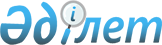 2004 жылға арналған республикалық бюджеттік бағдарламалардың паспорттарын бекiту туралы (Қазақстан Республикасының Республикалық ұланы)Қазақстан Республикасы Үкіметінің 2003 жылғы 26 желтоқсандағы N 1327 қаулысы

       РҚАО-ның ескертуі.  P031327 қаулысын қараңыз       "Бюджет жүйесi туралы" Қазақстан Республикасының 1999 жылғы 1 сәуiрдегi  Заңына сәйкес Қазақстан Республикасының Yкiметi қаулы етеді: 

      1. 413, 414, 415-қосымшаларға сәйкес Қазақстан Республикасы Республикалық ұланының 2004 жылға арналған республикалық бюджеттiк бағдарламаларының паспорттары бекiтiлсiн. 

      2. Осы қаулы 2004 жылғы 1 қаңтардан бастап күшiне енедi.        Қазақстан Республикасының 

      Премьер-Министрі 

Қазақстан Республикасы     

Үкiметiнiң           

2003 жылғы 26 желтоқсандағы  

N 1327 қаулысына       

413-қосымша                Ескерту. 413-қосымшаға өзгеріс енгізілді - ҚР Үкіметінің 2004.06.23. N  197K , 2004.08.19. N  870 , 2004.11.30. N  197аб 

қаулысымен. 678 - Қазақстан Республикасының Республикалық ұланы 

      Бюджеттiк бағдарламаның әкiмшiсi  2004 жылға арналған 

"Қорғалатын адамдардың қауiпсiздiгiн қамтамасыз етуге және салтанатты рәсiмдердi орындауға қатысу" 

деген 001 республикалық бюджеттiк бағдарламаның 

ПАСПОРТЫ       1. Құны: 1196351 мың теңге (бiр миллиард бiр жүз тоқсан алты миллион үш жүз елу бiр мың теңге). 

      2. Бюджеттiк бағдарламаның нормативтiк құқықтық негiзi: Қазақстан Республикасының 1993 жылғы 20 қаңтардағы "Әскери қызметшiлердiң және олардың отбасы мүшелерiнiң дәрежесi және оларды әлеуметтiк қорғау туралы"  Заңы ; Қазақстан Республикасының 2003 жылдың 5 желтоқсанындағы "2004 жылдың республикалық бюджетi туралы"  Заңы ; Қазақстан Республикасы Президентiнiң 1995 жылғы 5 желтоқсанындағы N 2671 "Республикалық ұлан туралы" Заң күшi бар  Жарлығы ; Қазақстан Республикасы Президентiнiң 1995 жылғы 18 желтоқсанындағы N 2689 "Республикалық ұлан туралы, Республикалық ұланның ұйымдық құрылымы мен санын белгiлеудi айқындау Ережесiн бекiту туралы"  Жарлығы ; Қазақстан Республикасы Yкiметiнiң 2001 жылдың 23 қазанындағы N 1351 "Ақпараттық-телекоммуникациялық ресурстардың мемлекеттiк тiркелiмiн жүргiзу Ережесiн бекiту туралы"  қаулысы . 

      3. Бюджеттiк бағдарламаны қаржыландыру көздерi: республикалық бюджеттiң қаражаты. 

      4. Бюджеттiк бағдарламаның мақсаты: дәстүрлiк рәсiмдердi орындауға қатысу, мемлекет Басшысының және өзге күзетiлетiн адамдардың қауiпсiздiгiн қамтамасыз ету, аса маңызды мемлекеттiк объектiлердi күзету, Қазақстан Республикасының Республикалық ұлан әскери бөлiмдерiнiң алдына қойылған мiндеттердiң орындалуын және оларды бақылауды iске асыру. 

      5. Бюджеттiк бағдарламаның мiндеттерi: күзетiлетiн тұлғалардың қауiпсiздiгiн қамтамасыз етуге қатысу; Қазақстан Республикасының дипломатиялық және хаттамалық iс-шараларды, мерекелерi мен салтанаттарын өткiзу барысында дәстүрлiк рәсiмдердi атқаруға қатысу; аса маңызды мемлекеттiк объектiлердi, сондай-ақ тiзбесiн Қазақстан Республикасының Президентi белгiлейтiн үйлердi, ғимараттарды және қызмет жайларды күзету; Қазақстан Республикасы Мемлекеттiк туының және Қазақстан Республикасы Мемлекеттiк елтаңбасының эталондарын күзету; Республикалық ұланды тұрақты жауынгерлiк даярлықта ұстау жөнiндегi iс-шараларды әзiрлеу және орындалуын ұйымдастыру; Республикалық ұланға жүктелген мiндеттердi орындау барысында туындаған жағдай туралы мәлiметтердi жинау және талдау; шұғыл және жауынгерлiк даярлыққа, оқу-тәрбие процесiне басшылық жасау; қызметтiк-жауынгерлiк iс-әрекетiнiң қамтамасыз етiлуiн ұйымдастыру, кадрларды iрiктеу, орналастыру және тәрбиелеу, жеке құрамды есепке алу. 

      6. Бюджеттiк бағдарламаны iске асыру жөнiндегi iс-шаралар жоспары. 

____________________________________________________________________ 

Рет|Бағ.|Кiшi |   Кіші    |   Бағдарламаны   | Іске  |   Жауапты 

са.|дар.|бағ. |бағдарлама.|    іске асыру    | асыру | орындаушылар 

ны |лама|дар. |  лардың   |    жөніндегі     |мерзімі| 

N |коды|лама |  атауы    |    іс-шаралар    |       | 

   |    |коды |           |                  |       | 

____________________________________________________________________ 

1 |  2 |  3  |     4     |         5        |   6   |      7 

____________________________________________________________________ 

1   001       Қорғалатын 

              адамдардың 

              қауiпсiз. 

              дiгiн қамта. 

              масыз етуге 

              және салта. 

              натты 

              рәсiмдердi 

              орындауға 

              қатысу 2        009  Мемлекеттiк  Сатып алынады:      Жыл    Республикалық 

              органдарды   - сервер - 1 толық  бойы   ұлан 

              материал.    жинақ; 

              дық-техника. - жұмыста пайдала. 

              лық жарақ.   нылатын стансалар 

              тандыру      - 13 толық жинақ; 

                           - локалды принтер 

                           - 5 толық жинақ; 

                           - коммутатор - 1 

                           толық жинақ; 

                           - маршрутизатор 

                           - 1 толық жинақ. 

                           Бағдарламалық 

                           өнiмдер сатып алу: 

                           - операциялық жүйе 

                           және деректер 

                           базасын басқару 

                           жүйесi - 20 дана; 

                           - антивирустық 

                           бағдарламалар - 20 

                           дана; 

                           - басқа да лицен. 

                           зияланған өнiмдер 

                           - 20 дана. 3        100  Орталық      Штат көлемiндегi    Жыл    Республикалық 

              аппарат      62 әскери қызметшi. бойы   ұлан 

                           лердi ұстау. 

                           Тауарлық-материал. 

                           дық құндылықтарды 

                           caтып алу, газет 

                           журналдарға жазылу. 

                           Тұрақты жауынгерлiк 

                           даярлықты ұстау 

                           жөнiндегi iс-шара. 

                           ларды әзiрлеу және 

                           оның орындалуын 

                           ұйымдастыру. 

                           Республикалық 

                           ұланға жүктелген 

                           мiндеттердi жинау 

                           және талдау. 4        101  Әскери       1634 штаттық бiрлi. Жыл    Республикалық 

              бөлiмдер     гiн ақшалай төлем.  бойы   ұлан 

                           дердiң барлық түрi. 

                           мен қамтамасыз ету. 

                           Үнемi жауынгерлiк 

                           даярлықты қолдау 

                           үшiн әскери бөлiм. 

                           дердiң өмiр тiршi. 

                           лiгiн қамтамасыз 

                           ету. 

                           Әскери қызметшiлер. 

                           дi азық-түлiкпен, 

                           нысанды киiм 

                           кешекпен қамтамасыз 

                           ету. 

                           Президент оркестрiн 

                           дыбыс жазу қызметi. 

                           мен қамтамасыз ету. 

                           Компьютерлердi 

                           сертификациялау 

                           қызметi. 

                           Құрылыс, жөндеу, 

                           экологиялық зерт. 

                           теулер жөнiндегi 

                           мемлекеттiк экспер. 

                           тиза қызметi. 

                           Автомобиль және 

                           бронетанктi техника. 

                           ларын жөндеу техни. 

                           калық қызмет көрсету 

                           жөнiндегi қызметтер. 

                           Автомобильдiк техни. 

                           каларға арналған 

                           қосалқы бөлшектердi, 

                           агрегаттар мен 

                           басқа да заттарды 

                           сатып алу. 

                           Әскери мақсаттағы 

                           арнайы жарақтар 

                           сатып алу - 25 жиынтық. 

                           Арзан құнды тауар. 

                           лық-материалдық 

                           құндыларды сатып 

                           алу, газет журнал. 

                           дарға жазылу. 

                           Макеттер, стендiлер 

                           және басқа да 

                           көрнекi құралдар 

                           сатып алу. 

                           Yй-жайларды, 

                           ғимараттарды және 

                           транспортты жалға 

                           алу. 

                           Штаттан тыс жұмыс. 

                           шыларға жалақы 

                           төлеу. 

                           Сатып алу: 

                           - оқ-дәрi - 1000000 

                           дана; 

                           - қару-жарақ, суық 

                           қару және оларға 

                           арналған қосалқы 

                           бөлшектер - 3726 

                           дана; 

                           - биокомпьютерлiк 

                           кешен - 1 жиынтық; 

                           - 48 толық жинақ 

                           шатыр; 

                           - жылжымалы атыс 

                           қондырғылары - 2 

                           толық жинақ; 

                           - медициналық қобди. 

                           шалар және таңу 

                           пакеттерi - 1750 

                           дана; 

                           - ақ төсенiштер - 

                           1500 толық жинақ; 

                           - спорт тауарлары 

                           мен қондырғылар - 

                           912 бiрлiк; 

                           - ас iшетiн ыдыс-аяқ 

                           - 2870 бiрлiк; 

                           - қысқышты аккумуля. 

                           торлы батареямен 

                           жұмыс iстейтiн 

                           қолшамдар - 30 дана; 

                           - проекторға арнал. 

                           ған экран - 6 дана; 

                           - экспозициялық сөре 

                           - 21 дана; 

                           - медальдар - 100 

                           дана; 

                           - күресшiлер кiлем- 

                           төсенiшi - 1 толық 

                           жинақ; 

                           - графопроектор - 3 

                           дана; 

                           - аяқтары бар 

                           моноблоктар - 4 

                           дана; 

                           - электр плитасы - 

                           1 дана; 

                           - электрлi таба - 1 

                           дана; 

                           - қуыратын шкаф - 1 

                           дана; 

                           - тiгу машинасы - 2 

                           дана; 

                           - аккумуляторлы 

                           батареяларды қорек. 

                           тендiргiш - 1 

                           толық жинақ; 

                           - концерттiк костюм. 

                           дер және аяқ киiмдер 

                           - 125 толық жинақ; 

                           - музыка аспаптары 

                           мен олардың қосалқы 

                           бөлшектерi - 318 

                           бiрлiк; 

                           - мультимедиалық 

                           аппарат - 1 дана; 

                           - жеңiл автомобиль 

                           - 3 дана; 

                           - жүк автомобилi - 

                           2 дана; 

                           - арнайы автомобиль 

                           - 1 дана; 

                           - өтiмдiлiгi жоғары 

                           автомобиль - 1 дана; 

                           - мобильдi электр 

                           стансалары - 2 

                           толық жинақ; 

                           - пейджинг байланы. 

                           сының жабдықтары - 

                           1 толық жинақ; 

                           - кiтапхана қоры 

                           және арнайы әдiсте. 

                           мелiк-нұсқамалық 

                           әдебиеттер - 2500 

                           дана; 

                           - мерзiмдiк қызмет. 

                           тегi 580 әскери 

                           бiрлiктi қамтамасыз 

                           етуге арналған 

                           жиhаз, шаруашылық 

                           және өрт сөндiру 

                           құралдары. 

                           Жанар-жағармай ма- 

                           териалдарымен қам- 

                           тамасыз ету.    5        102  Әскери және  Сатып алу:          Жыл    Республикалық 

              өзге         - берендітранспор.  бойы   ұлан 

              техниканы    тер - 2 дана; 

              жаңғырту     - берендітранспор. 

              және сатып   терлерге арналған 

              алу          дөңгелектер - 244 

                           дана; 

                           - антиснайпер 

                           жүйесi - 2 дана; 

                           - түнде көруге 

                           арналған құрал - 

                           4 дана; 

                           - әр алуан мақсат. 

                           тағы радиостанса. 

                           лар - 117 дана. 

___________________________________________________________________       7. Бюджеттiк бағдарламаны орындаудан күтiлетiн нәтижелер: республикалық ұланның жауынгерлiк даярлығына тиiмдi басшылық жасау, Республикалық ұланның қызметтiк-жауынгерлiк iс-әрекетiн ұйымдасып қамтамасыз етуге қол жеткiзу, жоғары бiлiктi әскери кадрлармен жасақтау, әскери бөлiмдердi қызметтiк-жауынгерлiк даярлықта ұстау, мемлекеттiк объектiлердi күзетудiң берiктiлiгiмен протоколдық және рәсiмдiк iс-шараларды тиiстi деңгейде қамтамасыз ету, Қазақстан Республикасының Республикалық ұланының алдында тұрған тапсырмаларды уақытында және сапалы орындау. 

Қазақстан Республикасы     

Үкiметiнiң           

2003 жылғы 26 желтоқсандағы  

N 1327 қаулысына       

414-қосымша         678 - Қазақстан Республикасының Республикалық ұланы 

      Бюджеттiк бағдарламаның әкiмшiсi        Ескерту. 414-қосымшаға өзгеріс енгізілді - ҚР Үкіметінің 2004.08.19. N 870  қаулысымен .  2004 жылға арналған 

"Республикалық ұлан объектiлерiнiң құрылысын салу" 

деген 002 республикалық бюджеттiк бағдарламаның 

ПАСПОРТЫ       1. Құны: 176500 мың теңге (бiр жүз жетпiс алты миллион бес жүз мың теңге). 

      2. Бюджеттiк бағдарламаның нормативтiк құқықтық негiзi: Қазақстан Республикасының 1993 жылғы 20 қаңтардағы "Әскери қызметшiлердiң және олардың отбасы мүшелерiнiң дәрежесi және оларды әлеуметтiк қорғау туралы"  Заңы ; Қазақстан Республикасының 2003 жылдың 5 желтоқсанындағы "2003 жылдың республикалық бюджетi туралы" Заңы; Қазақстан Республикасы Президентiнiң 1995 жылғы 5 желтоқсандағы N 2671 "Республикалық ұлан туралы" Заң күшi бар  Жарлығы ; Қазақстан Республикасы Президентiнiң 1995 жылғы 18 желтоқсанындағы N 2689 "Республикалық ұлан туралы, Республикалық ұланның ұйымдық құрылымы мен санын белгiлеудi айқындау Ережесiн бекiту туралы"  Жарлығы . 

      3. Бюджеттiк бағдарламаны қаржыландыру көздерi: республикалық бюджеттiң қаражаты. 

      4. Бюджеттiк бағдарламаның мақсаты: Қазақстан Республикасы Республикалық ұланның мерзiмдi қызметтiк әскери қызметшiлерiне жағдай жасау. 

      5. Бюджеттiк бағдарламаның мiндеттерi: Астана қаласындағы Республикалық ұланның ғимарат кешенiн салу (II кезең). 

      6. Бюджеттiк бағдарламаны iске асыру жөнiндегi iс-шаралар жоспары. 

____________________________________________________________________ 

Рет|Бағ.|Кiшi |   Кіші    |   Бағдарламаны   | Іске  |   Жауапты 

са.|дар.|бағ. |бағдарлама.|    іске асыру    | асыру | орындаушылар 

ны |лама|дар. |  лардың   |    жөніндегі     |мерзімі| 

N |коды|лама |  атауы    |    іс-шаралар    |       | 

   |    |коды |           |                  |       | 

____________________________________________________________________ 

1 |  2 |  3  |     4     |         5        |   6   |      7 

____________________________________________________________________ 

1   002       Республика.  Қазақстан           Жыл    Республикалық 

              лық ұлан     Республикасы        бойы   ұлан 

              объектiле.   Үкiметiнiң 2003 

              рiнiң        жылғы 12 желтоқса. 

              құрылысын    нындағы N 1260 

              салу         "Қазақстан 

                           Республикасының 

                           "2004 жылдың 

                           республикалық 

                           бюджетi туралы" 

                           Заңын жүзеге асыру 

                           туралы" қаулысының 

                           2 қосымшасына 

                           сәйкес "Қазақстан 

                           Республикасының 

                           Республикалық 

                           ұланының Астана 

                           қаласындағы (II 

                           кезең) ғимарат 

                           кешенiн салу" 

                           инвестициялық 

                           жобасын iске асыру 

                           жөнiндегi iс- 

                           шаралар: 

                           1. Жобалық-сметалық 

                           құжаттаманы дайын. 

                           дау және өткiзу. 

                           2. Белгiленген 

                           түрде қабылданған 

                           жобалық-сметалық 

                           құжаттамаларға 

                           сәйкес: 

                           - құрылыстық-мон. 

                           таждық жұмыстар 

                           жасау; 

                           - тиесiлi аумақты 

                           көгалдандыру және 

                           абаттандыру; 

                           - жабдықтар, жиhаз 

                           және құралдар 

                           сатып алу. 

                           3. 10 бiрлiкке 

                           арналған жауынгерлiк 

                           техника үшiн тұтас 

                           металл боксының 

                           құрылысын салу. 

___________________________________________________________________       7. Бюджеттiк бағдарламаны орындаудан күтiлетiн нәтижелер: мемлекеттiк сараптамадан өткен және белгiленген заңды түрде қабылданған жобалау-сметалық құжаттама; Қазақстан Республикасының Республикалық ұланының Астана қаласындағы ғимарат кешенiн (II кезең - 40 пәтерлiк пәтер жобасындағы жатақхана және жауынгерлiк техника үшiн тұтас металл боксының) құрылысын аяқтау және меңгеруге тапсыру. 

Қазақстан Республикасы     

Үкiметiнiң           

2003 жылғы 26 желтоқсандағы  

N 1327 қаулысына       

415-қосымша         678 - Қазақстан Республикасының Республикалық ұланы 

      Бюджеттiк бағдарламаның әкiмшiсi  2004 жылға арналған 

"Әскери қызметшiлердi және олардың отбасы мүшелерiн емдеу" 

деген 003 республикалық бюджеттiк бағдарламаның 

ПАСПОРТЫ       1. Құны: 47525 мың теңге (қырық жетi миллион бес жүз жиырма бес мың теңге). 

      2. Бюджеттiк бағдарламаның нормативтiк құқықтық негiзi: Қазақстан Республикасының 1993 жылғы 20 қаңтардағы "Әскери қызметшiлердi және олардың отбасы мүшелерiнiң дәрежесi және оларды әлеуметтiк қорғау туралы"  Заңы ; Қазақстан Республикасының 2003 жылдың 5 желтоқсанындағы "2004 жылдың республикалық бюджетi туралы" Заңы; Қазақстан Республикасы Президентiнiң 1995 жылғы 5 желтоқсанындағы N 2671 "Республикалық ұлан туралы" Заң күшi бар  Жарлығы ; Қазақстан Республикасы Президентiнiң 1995 жылғы 18 желтоқсанындағы N 2689 "Республикалық ұлан туралы, Республикалық ұланның ұйымдық құрылымы мен санын белгiлеудi айқындау Ережесiн бекiту туралы"  Жарлығы . 

      3. Бюджеттiк бағдарламаны қаржыландыру көздерi: республикалық бюджеттiң қаражаты. 

      4. Бюджеттiк бағдарламаның мақсаты: Қазақстан Республикасы Республикалық ұланның әскери қызметшiлерiнiң барлық категориясына, әскери зейнеткерлерге, әскери қызметшiлердiң отбасы мүшелерiне мамандандырылған медициналық көмек көрсету. 

      5. Бюджеттiк бағдарламаның мiндеттерi: Қазақстан Республикасы Республикалық ұланның жеке құрамын медициналық қамтамасыз ету; медициналық мүлiктермен және дәрi-дәрмектермен жабдықтау; Қазақстан Республикасы Республикалық ұланның әскери қызметшiлерiнiң барлық категориясына, әскери зейнеткерлерге, әскери қызметшiлердiң отбасы мүшелерiне амбулаторияда және стационарда мамандандырылған медициналық көмек көрсету; әскери қызметке шақыру, әскери қызметшiлердi запасқа босату және олардың әскери қызметке жарамдылық дәрежесiн анықтау үшiн куәландыру барысында әскери дәрiгерлiк сараптама жүргiзу. 

      6. Бюджеттiк бағдарламаны iске асыру жөнiндегi iс-шаралар жоспары. 

____________________________________________________________________ 

Рет|Бағ.|Кiшi |   Кіші    |   Бағдарламаны   | Іске  |   Жауапты 

са.|дар.|бағ. |бағдарлама.|    іске асыру    | асыру | орындаушылар 

ны |лама|дар. |  лардың   |    жөніндегі     |мерзімі| 

N |коды|лама |  атауы    |    іс-шаралар    |       | 

   |    |коды |           |                  |       | 

____________________________________________________________________ 

1 |  2 |  3  |     4     |         5        |   6   |      7 

____________________________________________________________________ 

1   003       Әскери       Республикалық ұлан  Жыл    Республикалық 

              қызметшi.    Госпиталiнiң штат   бойы   ұлан 

              лердi және   көлемiндегi 54 

              олардың      қызметшiлердiң 

              отбасы       штаттық бiрлiгiн 

              мүшелерiн    ұстау. 

              емдеу        Республикалық 

                           ұланның госпита. 

                           лiн ұстау және 

                           оның қызмет 

                           көрсетуiн қамтама. 

                           сыз ету, 1750 

                           әскери қызметшiлер. 

                           дi емдеуге дәрi- 

                           дәрмек сатып алу. 

                           Әскери қызметшiлер 

                           мен қызметшiлерге 

                           кеңейтiлген 

                           медициналық зерде. 

                           леу қызметтерi. 

                           Сатып алу: 

                           - металл сөрелер - 

                           9 дана; 

                           - жиhаз - 31 

                           бiрлiк; 

                           - компьютерлiк 

                           диагностикалық 

                           рентгенодиагностика. 

                           лық цифрлы аппараты 

                           - 1 толық жинақ; 

                           - ксерокс - 1 дана; 

___________________________________________________________________       7. Бюджеттiк бағдарламаны орындаудан күтiлетiн нәтижелер: тұрақты жауынгерлiк даярлықта болу үшiн сапалы және уақытында медициналық көмек көрсету, әскери қызметшiлер мен олардың отбасы мүшелерiнiң арасында науқастық деңгейдi төмендету. 
					© 2012. Қазақстан Республикасы Әділет министрлігінің «Қазақстан Республикасының Заңнама және құқықтық ақпарат институты» ШЖҚ РМК
				